РЕСПУБЛИКА  КРЫМНИЖНЕГОРСКИЙ  СЕЛЬСКИЙ  СОВЕТР Е Ш Е Н И Е  21-й сессии 1-го созыва « 30 » октября  2015 г.                                   № 152                                      пгт. НижнегорскийО передаче Контрольно-счетномуОргану Нижнегорского районаРеспублики Крым полномочийконтрольно-счетного органаНижнегорского сельского поселенияпо осуществлению внешнего  муниципального финансового контроля	В соответствии с Бюджетным кодексом Российской Федерации от 31 июля 1998 года № 145-ФЗ, Федеральным законом от 07 февраля 2011года № 6-ФЗ «Об общих принципах организации и деятельности контрольно-счетных органов субъектов Российской Федерации и муниципальных образований», Федеральным законом от 06 октября 2003года № 131-ФЗ «Об общих принципах организации местного самоуправления в Российской Федерации», Законом Республики Крым от 21 августа 2014года № 54-ЗРК «Об основах местного самоуправления в Республике Крым», Уставом муниципального образования Нижнегорское сельское поселение Нижнегорского района Республики Крым, в связи с возникшей необходимостью, Нижнегорский сельский советРЕШИЛ:Передать Контрольно-счетному органу Нижнегорского района Республики Крым полномочия контрольно-счетного органа Нижнегорского сельского поселения Нижнегорского района Республики Крым по осуществлению внешнего муниципального финансового контроля на 2016год.Поручить председателю Нижнегорского сельского совета – главе администрации Нижнегорского сельского поселения Конохову А.А. в срок до 13 ноября 2015года заключить Соглашение по передаче Контрольно-счетного органа поселения по осуществлению внешнего муниципального финансового контроля на 2016год, с передачей финансовых ресурсов, необходимых для осуществления переданных полномочий и финансовых средств в объеме, согласно формуле расчета межбюджетных трансфертов из бюджета Нижнегорского сельского поселения в бюджет Нижнегорского района Республики Крым на исполнение переданных полномочий, в сумме 209253 рублей.Установить, что должностные лица Контрольно-счетного органа Нижнегорского района Республики Крым при осуществлении полномочий контрольно-счетного органа Нижнегорского сельского поселения Нижнегорского района Республики Крым обладают правами должностных лиц контрольно-счетного органа Нижнегорского сельского поселения, установленными федеральным  законодательством, законодательством Республики Крым, Уставом муниципального образования Нижнегорское сельское поселение Нижнегорского района Республики Крым.Направить настоящее решение в Нижнегорский районный совет для проведения всех необходимых процедур, связанных с передачей и приемом вышеуказанных полномочий.Обнародовать настоящее решение на доске объявлений Нижнегорского сельского совета.Настоящее решение вступает в силу со дня его официального обнародования.Контроль за исполнением настоящего решения возложить на постоянную комиссию по правовым вопросам.            Председатель Нижнегорского сельского совета                                    А.А. Конохов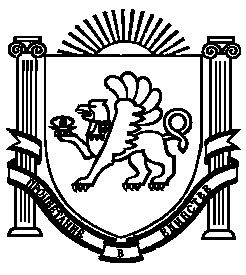 